Colorado USA Wrestling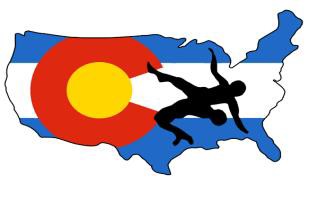 Board Meeting MinutesLocation:  Castle View High School, Castle Rock, CODate:  Sunday, August 13, 2017	Time:	2-5 pm		Recorded By:  Bill BarronBoard of DirectorsState Chair – Joe BettermanVice Chair – Paul TrygstadTreasurer – Deb WatsonSecretary – Bill BarronPairing Officials Director – Lenna FajermanMat Officials Director – Paul TrygstadEvent Director – Stephanie SandersFolkstyle Director – Abram LopezWomen’s Director – Deanna BettermanCadet Director – Luke MorrisJunior Director – JD DinetteKids Director – Jake MartinezCoaches Director – Phil GrasmickMetro League Representative – Troy PickerellMember-At-Large – Roll Call Meeting called to order by Chair Joe Betterman.PRESENT:  Joe Betterman, Paul Trygstad, Deb Watson, Bill Barron, Lenna Fajerman, Stephanie Sanders, Abram Lopez, JD Dinette, Jake Martinez, Phil GrasmickABSENT: Deanna Betterman, Luke MorrisGUESTS:  Agenda (Discussion / Additions / Approval)State Chair Report (Joe Betterman)Campaign to recruit (Plus 2) new memberships; drawing to win prize and recognized on www/themat.com.  Girls HS sanctioned – push toward freestyleNationals, Duals – specific weigh-in time; we should consider locally (in line at beginning)Girls Duals 2018 – moving to Jr. Duals location in OKC; possibility of moving girls tournament completely out of Fargo2-min. consolation periods for Juniors (national) except for medal roundsMotion to approve (Barron); seconded (Watson) > unanimous approval.Financial Reports – review trips, discuss credit cards, look at overall budgetEnding up where we finished last year (savings account 56K, operating 20K) – paid 8K for mats, 6K trailer Membership increase helped offset expensesWomen’s ($5700 deficit between income & expenses); $18,000 costFargo – costs $100,000 to take 85 kids (approx. $1200 / kid, including coaches’ costs, although we only charged kids $950 / kid)4-year Fargo comparison: lost 25K (this year); 18K in 2016; 24K in 2015; 11K in 2014Need to meet as Board to discuss how to handle financial detailsNeed to review apparel – surplus, will sell next springCredit cards – some hiccups with director cards being shut off at inopportune timesNeed to get early deposits – 3 times > $250 nonrefundable once they make a team; 2 weeks later to cover transportation; 3rd collection to cover remainder of costsDirector reports need to be submitted following each national tripQualifiers – consider going back to 3 separate times to determine teams earlierTransportation – weigh costs of airline (+vans) vs. bus Follow up with parent checks that bounced from the bankConsider having a Team Leader who oversees trips and take care of travel, expensesMissed timing / coordination of trip arrangements for the Leaf brothers, costing us more (excellent feedback from others on their mat work)Team gear not ordered / distributed to our officials; needs to be in Mat Official Director’s budget or as part of team director’s budgetApproval of payments for Fargo / budget report: Motion:  Lopez; Seconded By:  Fajerman > approved unanimouslyFargo - review of what went well, improvements neededOverall very good trip, 20 All-Americans, 4th in Jr. Greco, 2 National Champs (Jett Strickenberger – Cadet Freestyle Champ; Brendan Garcia – Jr Greco Champ; women’s 7th in team competition, 7 All-Americans3-day camp was good lengthCoach screening helped with behavioral expectations, matside decorum; need training in coach etiquette & protocol (write out); we might need more coaches to cover all matsHave a parent-doctor with us to facilitate Mosha Schwartz (2X Fargo Champ) – came direct from Maccabi Games instead of traveling with team – made weight but went to hospital for IV – red carded from tournament by USA Wrestling officialsMotion to accept (Trygstad), seconded (Sanders) – unanimous approvalGolf Fundraiser - Thursday, Sept. 14th (scheduled) – could not get details togetherFundraisers needed to raise funds to sponsor national teamsAnnual Meeting - Sunday, Sept. 22nd - determine location, agenda items, do we need to meet in advance?Elections - positions open, post on site, confirm incumbent leader intentionsNew Membership ProcessJob DescriptionsHAVE:  Equipment, Events, Kids, Mat Officials, SecretaryNEED ASAP:  Coaches, Junior, Chair, Vice Chair, Treasurer, Pairing OfficialsSection on board responsibilities, another on job responsibilitiesAnnual meeting location will rotate each year between north and south locations – Motion (Sanders) seconded by Fajerman, approved unanimously – 2016 was Colorado Springs, this year will be Denver or north Elections 20161. Mat Officials Director2. Treasurer3. Kids Director4. Womens Director5. Junior Director6. Events Director7. Vice Chairman2017 ElectionsChairSecretaryPairing Officials DirectorFolkstyle DirectorCadet DirectorCoaches DirectorEquipment DirectorFundraising & Marketing Director (new)Motion (Fajerman), Seconded (Trygstad) – approved unanimously to add position as a voting Board member.NEED JOB DESCRIPTION ASAP FOR:ChairVice ChairTreasurerJunior Director (could do jointly with Cadet)Cadet DirectorPairing Officials DirectorCoaches DirectorFolkstyle DirectorSend to Bill for posting with open jobs.  We cannot expect candidates to know what is required of them without explicitly detailing the job description.  See other descriptions for model – first part should speak to CUSAW Role, then be specific about all that is expected throughout the year.New BusinessBoard meeting review financial details – Saturday, Sept. 23rd – 12 pm Annual Meeting Location: (rotate between north & south)Date & Time:  Sunday, Sept. 24th – North Post open positions on website (Lenna)Every person needs to create a new account – claim past profile and link to new account To vote at annual meeting, a person must have been a member a minimum of 120 days prior to September 24th.Make sure club charters are up-to-date.Budget wish list and estimate of budgetary needs in writing to Treasurer.Discussion between Track Wrestling & Flo Wrestling – sentiment is to stay with Track.Flo does not charge per person like Track, but does charge for the event $50 base – $250 top level).We would need to look into a sponsor to help get video equipment.  ADJOURNMENT: NEXT MEETING:  9/23, NOON, AT PHIL’S OFFICE (10200 E. Girard Ave., Bldg. B, Room 150)